2017 – 2018 DAAD Calendar of Events  
Date				Event						LocationAugust 	7, 2017 	Mon		DAAD Summer Institute / New AD’s Workshop		TBAAugust 8, 2017	Tues		DAAD Summer Institute / New AD’s Workshop		TBAAugust 9, 2017 Wed		DIAA / DAAD Rules Mtg. (10:00 AM) / CAA Exam		TBASeptember 9, 2017 Sat		 DAAD Upstate Downstate Boys Soccer Challenge	Dover HSOctober 4, 2017   Wed		DAAD Annual Professional Development Conference	Dover DownsOctober 25, 2017 Wed		DAAD MS XC Invitational				Browns BranchNovember 3, 2017 Fri		DAAD MS Volleyball Invitational				Smyrna HSDecember 8, 2017 Fri		NIAAA National Convention				Phoenix, ARDecember 9, 2017 Sat		NIAAA National Convention				Phoenix, ARDecember 10, 2017 Sun		NIAAA National Convention				Phoenix, ARDecember 11, 2017 Mon	NIAAA National Convention				Phoenix, ARDecember 12, 2017 Tues	NIAAA National Convention 				Phoenix, ARDecember 13, 2017 Wed	NIAAA National Convention				Phoenix, ARDecember 27, 2017 Wed	JV Boys / Freshman Basketball Tournament		Caesar Rodney H.S.December 28, 2017 Thu 	JV Boys / Freshman Basketball Tournament		Caesar Rodney H.S.December 29, 2017 Fri		Varsity Boys / JV Girls Basketball Tournament		Lake Forest H.S.December 30, 2017 Sat		Varsity Boys / JV Girls Basketball Tournament		Lake Forest H.S.January	18, 2018 Thu		DIAA / DAAD Board of Directors Meeting		Collette CenterJanuary 18, 2018 Thu		DAAD Scholarship Deadline Professional Dev.		Collette Center	March 24, 2018	Sat		DAAD Upstate Downstate Girls Soccer Challenge	TBA	April 11, 2018 Wed	DAAD/DIAA Meeting (Rules and Regulations / HOF Luncheon)	TBAApril 26, 2018 Thu		MSADA Conference					Ocean City, MD
April 27, 2018 Fri		MSADA Conference					Ocean City, MD
April 28, 2018 Sat		MSADA Conference					Ocean City, MDApril 29, 2018 Sun		MSADA Conference					Ocean City, MD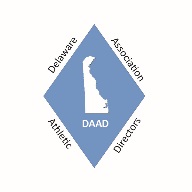 